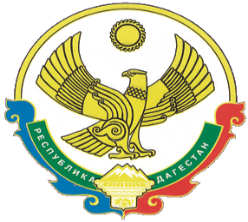 А Д М И Н И С Т Р А Ц И ЯМУНИЦИПАЛЬНОГО РАЙОНА «ЦУНТИНСКИЙ РАЙОН»РЕСПУБЛИКИ ДАГЕСТАНРАСПОРЯЖЕНИЕот 17.04.2023г.                                                                             № 125с. КидероО подготовке и проведении праздничных мероприятий, посвященных78-й годовщине Победы в Великой Отечественной войне 1941-1945 годов и Республиканской акции «Знамя Победы»В целях подготовки и организации празднования в муниципальном районе «Цунтинский район» 78-й годовщины Победы в Великой Отечественной войне 1941-1945 годов, и Республиканской акции «Знамя Победы» координации взаимодействия и решения организационных вопросов: 1. Утвердить состав организационного комитета по подготовке проведения празднования 78-летия Победы в Великой Отечественной войне 1941-1945 годов и Республиканской акции «Знамя Победы» на территории МР «Цунтинский район» (Приложение №1)2. Утвердить план мероприятий по подготовке проведения празднования 78-летия Победы в Великой Отечественной войне 1941-1945 годов и Республиканской акции «Знамя Победы» на территории МР «Цунтинский район» (Приложение №2)3. Опубликовать данное распоряжение в районной газете «Дидойские вести», в том числе на официальном сайте МР «Цунтинский район».4. Контроль исполнения настоящего распоряжения возложить на и.о. заместителя главы МР А. Мусаева.И.о. главы                                                                               А. ГамзатовПриложение №1УТВЕРЖДЕНраспоряжением АМР«Цунтинский район»от 18.04.2023г. № 125Составорганизационного комитета по подготовке проведения празднования 
78-летия Победы в Великой Отечественной войне 1941-1945 гг. и Республиканской акции «Знамя Победы»Приложение №2УТВЕРЖДЕНраспоряжением АМР«Цунтинский район»от 18.04.2023г. № 125Планмероприятий по подготовке проведения празднования 
78-летия Победы в Великой Отечественной войне 1941-1945гг., и Республиканской акции «Знамя Победы»№п/пФ.И.О.ДолжностьНомертелефона1.Мусаев Абдулкарим ИбрагимовичИ.о. заместитель главы (руководитель)8 967 392 91 222.Магомедова Сапият РаджабовнаРуководитель аппарата администрации8 967 394 05 823.Абакаров Газимагомед КурамагомедовичНачальникМКУ «УОМПС и Т8 960 420 76 684.Магомедов Джалил РамаевичДиректор МКУК «ЦТКНР»8 965 488 92 795.Абдурахманов Абдулкадыр АбулмуслимовичНачальник МКУК «МРБ»8 909 483 24 006.Алиев Адам АлиевичРуководительМКУ «СМИ и ИТО»8 963 410 65 657.Магомедов Иса ГаджимагомедовичУполномоченный по связам с АСП8 960 412 01 538.Джамалудинов Магомед МагомедовичГлава АСП «Сельсовет Кидиринский»(по согласованию)8 964 243 88 889.Джамалов Курбан ДжамаловичГлава АСП «Сельсовет Шауринский»(по согласованию)8 963 795 18 0010.Курбаналиев Курбанали АбакаровичГлава АСП «Сельсовет Шапихский»(по согласованию)8 964 002 07 2011.Нурудинов Магомед ИсмаиловичГлава АСП «Сельсовет Хибятлинский»(по согласованию)8 963 410 35 7712.Шамсудинов Шамиль ШамсудиновичГлава АСП «Сельсовет Шаитлинский»(по согласованию)8 963 797 41 9913.Магдиев Магомед ГусейновичГлава АСП «Сельсовет Кимятлинский»(по согласованию)8 960 414 66 118 967 699 99 4614.Алиев Магомед РамазановичГлава АСП «Сельсовет Тляцудинский»(по согласованию)8 906 800 0415.Рамазанов Али МагомедовичНачальник ОМВД(по согласованию)55-28-0016.Абдурахманов Абдурахман МухтаровичНачальник МКУ«УСЖКХ Э»8 963 373 27 00№ п/пНаименование мероприятияОтветственный исполнительМесто и время проведения1.Создание оргкомитета, разработка и утверждение плана мероприятийМусаев А.И. – И.о. заместитель главы Администрация МР «Цунтинский район»до 25.04.2023г2.Оформление открытых уличных пространств символом ВОВ и   Знамени Победы Абдурахманов А.М. – МКУ «УСЖКХ Э»Главы АСПс 25.04. по 9.05.2023г.3.Приведение в порядок мест захоронений воинов-участников ВОВ и мемориальных объектов Абдурахманов А.М.МКУ «УСЖКХ Э»Главы АСПс 25.04. по 9.05.2023г.4.Акция «Знамя победы» Абакаров Г. К. – начальник  МКУ «УОМПСиТ»Главы АСПМКОУ МР «Цунтинский район»с 24.04.2023г. по 10.05.2023г.5.Организация книжной выставки об истории Знамении Победы Абдурахманов А. А. – руководитель МКУК «МРБ»МКУК «МРБ»Библиотеки АСПс 24.04.2023г. по 11.05.2023г.6.Открытые уроки об истории Знамени Победы в школах и детских садахАбакаров Г. К.– начальник МКУ «УОМПСиТ»МКОУ МР «Цунтинский район»с 24.04.2023г. по 10.05.2023г.7.Интервью для сайта и для газеты с представителями ветеранских и общественных организаций, лидерами общественного мнения (спортсмены, деятели культуры, религиозные представители и т.д.) и значимости Знамени Победы. Размещение на сайте и в социальных сетях роликов о Знамени ПобедыАлиев А. А. – руководитель МКУ «СМИ и ИТО»МКУ «СМИ и ИТО»с 24.04.2023г. по 10.05.2023г.8.Вынос Знамени Победы начало торжественного митингаАдминистрацияМР «Цунтинский район» 10:0009.05.2023г.9.Проведение торжественного концерта «Дорогами войны»Магомедов Д. Р. – директор МКУК «ЦТКНР»МКУК «ЦТКНР»09.05.2023 г.10:00 площадь администрации10.Автопробег со Знаменем ПобедаМусаев А.И., Абдулаев А.К. – заместитель главы Главы АСПГутатли - Кидеро09.05.2023г.13:0011.Турнир по футболу приуроченный ко Дню победыДжабуев  М.Ш. – директор ДЮСШспециалист по спортуГлавы АСПГенух, Кидеро, Мококс 24.04 по 10.05.2023г.12.Вахта ПамятиПочетный караул у мемориала погибшим воинамАбакаров Г. К. – начальник МКОУ МКУ «УОМПСиТ»МКОУ 09.05.2023г.с 09:00 до 15:0013.Открытые уроки об истории Знамени Победы Конкурсы детского рисунка в детских садах и младших классах школ  Руководители МКОУв школах и детских садах МР «Цунтинский район» с 24.04. по 10.05.2023г.14Молодежные флэш-мобы с использованием символа Знамени Победы.Салманов К. М.- специалист по моло-дежной политикеМКУ «УОМПСиТ»Корпус волонтеровАдминистрацияМР «Цунтинский район»15.Размещение флага на главных страницах официальных сайтов, в социальных сетях (в т. ч. на «аваторках») учреждений и организаций района   Руководители учреждений и организаций района с 24.04. по 10.0.2023г.